            INDICAÇÃO Nº                                      Assunto: Solicita a execução de camada asfáltica na Avenida Carlos Tescarollo no Bairro da Ponte conforme esclarece.                                      Senhor Presidente:                                     CONSIDERANDO que o pavimento da Avenida Carlos Tescarollo no Bairro da Ponte está com um grande número de buracos e irregularidades,                                     CONSIDERANDO que os moradores reclamam do mau estado da camada asfáltica devido ao grande tráfego de veículos pesados entre caminhões e ônibus,                                     CONSIDERANDO que o asfalto está precário em toda sua extensão, pois neste local possui várias empresas e escolas,                                       INDICO, nos termos do Regimento Interno desta Casa de Leis, diretamente ao Sr. Prefeito Municipal, que se digne Sua Excelência determinar à Secretaria de Obras e Meio Ambiente para que seja feito estudos e viabilização dos serviços de pavimentação asfáltica na rua citada.                                     A presente solicitação procura atender a um apelo dos moradores e usuários desta rua, que se sentem prejudicados com as más condições da camada asfáltica, pois a mesma possui tráfego intenso de veículos e pedestres.                      SALA DAS SESSÕES, 07 de fevereiro de 2018                   AILTON FUMACHI                       Vereador – PR   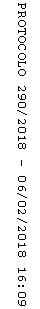 